PLIEGO DE CONDICIONES PARA LA ADECUACION/IMPERMEABILIZACION DE BALSAS EXISTENTES EN TERMINO DE TARAZONA PARA USO DE FAUNA SALVAJETarazona, 28 de marzo de 2023OBJETIVO  Adecuación/ restauración de 2 balsas para conseguir la recogida y retención del agua de lluvia con el objeto de que sirva de sustento para la fauna salvaje.UBICACIÓNBalsa N.º 1Termino: Monte ValcarderaPolígono: 16 Parcela: 730Denominación del paraje: Plana La PulgaCoordenadas geográficas: 612672.40 – 4642762.50Balsa Nº 2Termino: Monte ValcarderaPolígono: 17Parcela: 565Denominación del paraje: San VicenteCoordenadas geográficas: 613322.65-4643387.13EJECUCION DE OBRA (datos técnicos)La actuación consistirá en:Limpieza   y/o creación de los canales de escorrentía que abastecen a la balsa de agua de lluvia en un mínimo de 25  metros.Limpieza de la propia balsa de acúmulos de barro y de posibles arbustos o vegetación del interior, no de las orillas de esta que deben servir de protección a las especies.Generación de desnivel para una profundidad definitiva de la balsa de 50 cm aprox.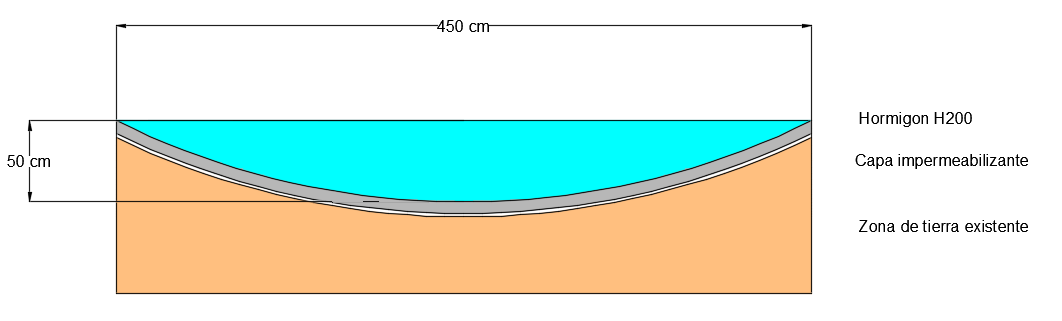 Medida de anchura aproximada según desarrollo de la lamina de EPDMImpermeabilizado con lámina sintética de EPDM espesor  1’2 mm.Cubrición de la manta impermeabilizante con hormigón H200  mezclado con fibra de vidrio y con un espesor mínimo de 10 cm en acabado talochado fino.CONDICIONES Las 2 balsas deberán estar acabadas 3 meses después de la firma de concesión de la obra.No se admitirán recargos en el coste final que no sean motivados por modificaciones en el proyecto inicial y que queden consensuadas bilateralmente. Dichas modificaciones quedaran registradas en este pliego como anexos.El pago del 30 % del valor total sin IVA se efectuará al contrato de la obra; el 50 % a la firma del fin de esta y el 20 % restante 2 meses tras verificación de que cumplen con el requisito de la retención del agua.Los incumplimientos de las fechas de entrega implicaran las siguientes penalizaciones:Hasta 15 díasnaturales más tarde: Penalización de un 10% del coste de la balsaEntre 16 y hasta 30 días naturales más tarde: Penalización de un 20% del coste de la balsaA partir de 31días naturales: Penalización de un 30% del costede la balsaEl valor de las penalizaciones se calcularápor balsa individual.Todos los desperfectos que sufran las balsas en el plazo de 2 años debidos a agentes medioambientales y derivados de no haber usado el material indicado (o haberlo utilizado incorrectamente) deberán ser reparados por la empresa contratada a coste cero para el contratante.